INSTRUCTIONS: Please type or print clearly. This application shall be submitted for approval as a producer of manufactured multifamily dwellings in accordance with Wisconsin Administrative Code SPS 361 Subchapter V.  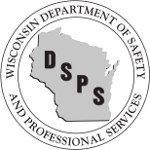 STATE OF Department of Safety and Professional ServicesMultifamily Dwelling  Manufacturer ApplicationManufacturerManufacturerManufacturerManufacturerManufacturerManufacturerInspection/Evaluation AgencyInspection/Evaluation AgencyInspection/Evaluation AgencyInspection/Evaluation AgencyInspection/Evaluation AgencyInspection/Evaluation AgencyInspection/Evaluation AgencyInspection/Evaluation AgencyName:Name:Name:Name:Name:Name:Name:Name:Name:Name:Name:Name:Name:Name:No. & Street or P.O. BoxNo. & Street or P.O. BoxNo. & Street or P.O. BoxNo. & Street or P.O. BoxNo. & Street or P.O. BoxNo. & Street or P.O. BoxNo. & Street or P.O. BoxNo. & Street or P.O. BoxNo. & Street or P.O. BoxNo. & Street or P.O. BoxNo. & Street or P.O. BoxNo. & Street or P.O. BoxNo. & Street or P.O. BoxNo. & Street or P.O. BoxCity:State:State:State:Zip Code:Zip Code:City:City:State:State:State:Zip Code:Zip Code:Zip Code:Contact Person:Contact Person:Contact Person:Contact Person:Contact Person:Contact Person:Contact Person:Contact Person:Contact Person:Contact Person:Contact Person:Contact Person:Contact Person:Contact Person:Telephone #:Telephone #:Telephone #:Fax #:Fax #:Fax #:Telephone #Telephone #Telephone #Telephone #Fax #Fax #Fax #Fax # Inspector Certifications Inspector Certifications Inspector Certifications Inspector Certifications Inspector Certifications Inspector Certifications Inspector Certifications Inspector Certifications Inspector Certifications Inspector Certifications Inspector Certifications Inspector Certifications Inspector Certifications Inspector CertificationsName:Name:Certification #Certification #Certification #Inspector Certification CategoriesInspector Certification CategoriesInspector Certification CategoriesInspector Certification CategoriesInspector Certification CategoriesInspector Certification CategoriesInspector Certification CategoriesInspector Certification CategoriesInspector Certification CategoriesName:Name:Certification #Certification #Certification #Commercial Building Commercial Building Commercial PlumbingCommercial PlumbingCommercial ElectricalCommercial ElectricalCommercial ElectricalStatementStatementStatementStatementThe information contained in the manufacturer’s compliance assurance manual reflects the procedures and policies implemented by the manufacturer and the inspection agency to ensure conformance to the Wisconsin Commercial Building Code.The information contained in the manufacturer’s compliance assurance manual reflects the procedures and policies implemented by the manufacturer and the inspection agency to ensure conformance to the Wisconsin Commercial Building Code.The information contained in the manufacturer’s compliance assurance manual reflects the procedures and policies implemented by the manufacturer and the inspection agency to ensure conformance to the Wisconsin Commercial Building Code.The information contained in the manufacturer’s compliance assurance manual reflects the procedures and policies implemented by the manufacturer and the inspection agency to ensure conformance to the Wisconsin Commercial Building Code.Signature (Manufacturer)Signature (Manufacturer)Signature (Inspection Agency)Signature (Inspection Agency)TitleDate  TitleDate